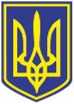 УКРАЇНАЧОРНОМОРСЬКА МІСЬКА РАДАВИКОНАВЧИЙ КОМІТЕТР І Ш Е Н Н Я     19.05.2023                                                                132Про підготовку та проведення кампанії з відпочинку учнів закладів освіти комунальної власності Чорноморської міської територіальної громади у 2023 році З метою підготовки та проведення кампанії з відпочинку учнів закладів освіти комунальної власності Чорноморської міської територіальної громади у літній період 2023 року, відповідно до Законів України «Про оздоровлення та відпочинок дітей», керуючись              ст. ст. 32, 52, 64 Закону України «Про місцеве самоврядування в Україні» виконавчий комітет Чорноморської міської ради Одеського району Одеської області вирішив:1. Управлінню освіти Чорноморської міської ради Одеського району Одеської області (Лілія Алексейчук) забезпечити відпочинок учнів закладів освіти комунальної власності Чорноморської міської територіальної громади у таборах з денним перебуванням (табір «Лідер-2023», профільний табір «Молодь у місті – молодь для міста»); затвердити мережу дитячих закладів відпочинку, які будуть надавати відпочинкові послуги влітку 2023 року та графік їх роботи.2. Затвердити кошторис витрат на організацію та проведення кампанії з відпочинку учнів закладів освіти комунальної власності Чорноморської міської територіальної громади  у 2023 році (додаток).3. Фінансовому управлінню Чорноморської міської ради Одеського району Одеської області (Ольга Яковенко) профінансувати кошти, передбачені в кошторисі управління освіти Чорноморської міської ради Одеського району Одеської області на реалізацію заходів з відпочинку учнів закладів освіти комунальної власності Чорноморської міської територіальної громади.4. Контроль за виконанням цього рішення покласти на заступника міського голови Романа Тєліпова.Міський голова                                                                                  	     Василь ГУЛЯЄВДодаток до рішення виконавчого комітету    від  19.05. 2023 р. № 132Кошторисвитрат на організацію та проведення кампанії з відпочинку учнів закладів освіти комунальної власності Чорноморської міської територіальної громади у 2023 роціКеруюча справами                                                            Наталя КУШНІРЕНКО ПОГОДЖЕНО: Заступник міського голови						Роман ТЄЛІПОВКеруюча справами 							Наталя КУШНІРЕНКО Начальник УДРП та ПЗ						Дмитро СКРИПНИЧЕНКО Начальник  управління освіти					Лілія АЛЕКСЕЙЧУКНачальник фінансового  управління                                               Ольга   ЯКОВЕНКО  Уповноважений з антикорупційної діяльності			Микола ЧУХЛІБНачальник загального відділу 			                        Ірина ТЕМНАВиконавець:Начальник управління освіти 					Лілія АЛЕКСЕЙЧУК Розсилка: Загальний відділ - 1Фінансове управління – 1КНП «Стоматологічна поліклініка міста Чорноморська» - 1Управління освіти – 2Відмітка про наявність/не наявність в рішенні інформації, передбаченої п. 2 розпорядження міського голови від 08.08.2022 № 228:№ з/пНазва заходуСума витрат (ти. грн)Розпорядники коштів1.Відпочинок учнів закладів освіти комунальної власності Чорноморської міської територіальної громади у таборах денного перебування1083,8Управління освіти Чорноморської міської ради Одеського району Одеської областіНачальник відділу взаємодії з правоохоронними органами, органами ДСНС, оборонної роботи Микола МАЛИЙ